            HORARIOS CLASES ON LINE 19-23 OCTUBRE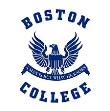 PLAY     PKA      PKB       KA      KB       1°A        1°B  2°A   2°B 3°A3°B4°A    4°B        5°A      5°B      5°C      GRADE: 6°AGRADE: 6°BGRADE: 6° CGRADE: 7°AGRADE:7°BGRADE: 8°AGRADE:8°BHorarioLUNESMARTES MIÉRCOLESJUEVESVIERNES9:00-9:30JEFATURALENGUAJEINGLÉSMATEMÁTEDUCACIÓN FÍSICA10:00-10:30INGLÉSEDUCACIÓN FÍSICACIENCIASLENGUAJEMATEMÁTICA11:00-11:30MATEMÁTICALENGUAJEMATEMÁTICALENGUAJE ARTÍSTICOINGLÉSHorarioLUNESMARTES MIÉRCOLESJUEVESVIERNES9:00-9:30INGLÉSINGLÉSLENGUAJE GRUPO 2MATEMÁTICA GRUPO 2LENGUAJEGRUPO 110:00-10:30JEFATURAMATEMÁTICAGRUPO 2INGLÉSMATEMÁTICA GRUPO 1LENGUAJEGRUPO 211:00-11:30MATEMÁTICASGRUPO 1CIENCIAEDUCACIÓN FÍSICAEDUCACIÓN FÍSICA ARTEHorarioLUNESMARTES MIÉRCOLESJUEVESVIERNES9:00-9:30JEFATURAMATEMÁTICA GRUPO2EDUCACIÓN FÍSICAEDUCACIÓN FÍSICALENGUAJE GRUPO 110:00-10:30MATEMÁTICA GRUPO1INGLÉSLENGUAJE GRUPO2INGLÉSLENGUAJEGRUPO 211:00-11:30INGLÉSLENGUAJE GRUPO 1MATEMÁTICAGRUPO 1MATEMÁTICAGRUPO 2LENGUAJE ARTÍSTICOHorarioLUNESMARTES MIÉRCOLESJUEVESVIERNES9:00-9:30EDUCACIÓN FÍSICALENGUAJE GRUPO 1EDUCACIÓN FÍSICAMATEMÁTICA GRUPO 1LENGUAJE GRUPO 110:00-10:30JEFATURALENGUAJE GRUPO 2CIENCIAS MATEMÁTICA GRUPO 2INGLES 11:00-11:30MATEMÁTICA GRUPO 1INGLES MATEMÁTICA GRUPO 2INGLES LENGUAJE GRUPO 2HorarioLUNESMARTES MIÉRCOLESJUEVESVIERNES9:00-9:30EDUCACIÓN FÍSICALENGUAJEEDUCACIÓN FÍSICAINGLÉSINGLÉS10:00-10:30JEFATURACIENCIAS LENGUAJELENGUAJE LENGUAJEARTISTICO 11:00-11:30MATEMÁTICAMATEMÁTICAINGLÉSMATEMÁTICAMATEMÁTICAHorarioLUNESMARTESMIÉRCOLESJUEVESVIERNES9:00-9:40JEFATURALENGUAJECIENCIASMÚSICAINGLÉS 10:00-10:40MATEMÁTICAINGLÉSLENGUAJE9:50-10:30MATEMÁTICALENGUAJE 11:00-11:40LENGUAJEHISTORIAEDUCACIÓNFÍSICA10:45-11:25CIENCIASMATEMÁTICA12:00-12:40  TUTORÍA DE REFORZAMIENTOSLENGUAJEHISTORIAHorarioLUNESMARTES MIÉRCOLESJUEVESVIERNES9:00-9:40JEFATURALENGUAJELENGUAJELENGUAJEHISTORIA10:00-10:40INGLÉSMATEMATICAMATEMÁTICAMÚSICAINGLÉS11:00-11:40LENGUAJECIENCIASEDUCACIÓNFÍSICAHISTORIAMATEMÁTICA12:00-12:40TUTORÍA DE REFORZAMIENTOLENGUAJECIENCIASHorarioLUNESMARTES MIÉRCOLESJUEVESVIERNES9:00-9:40JEFATURALENGUAJEINGLÉSINGLÉSMATEMÁTICA10:00-10:40MATEMÁTICACIENCIASMÚSICALENGUAJEHISTORIA11:00-11:40HISTORIAMATEMÁTICALENGUAJEEDUCACIÓN FÍSICAARTE12:00-12:40MATEMÁTICATUTORÍA DE REFORZAMIENTOHISTORIAHorarioLUNESMARTES MIÉRCOLESJUEVESVIERNES9:00-9:40JEFATURAINGLÉSLENGUAJECIENCIASHISTORIA10:00-10:40MATEMÁTICAMÚSICAHISTORIAINGLÉSMATEMÁTICA11:00-11:40LENGUAJELENGUAJEMATEMÁTEDUCACIÓN FÍSICAARTE12:00-12:40TUTORÍA DE REFORZAMIENTOLENGUAJE MATEMÁTICAHorarioLUNESMARTES MIÉRCOLESJUEVESVIERNES9:00-9:40MATEMÁTICAHISTORIAMÚSICAINGLÉSMATEMÁTICA10:00-10:40INGLÉSJEFATURALENGUAJEEDUCACIÓN FÍSICALENGUAJE11:00-11:40LENGUAJECIENCIASMATEMÁTHISTORIACIENCIAS12:00-12:40TUTORÍA DE REFORZAMIENTOMATEMÁTICAMATEMÁTICAHorarioLUNESMARTES MIÉRCOLESJUEVESVIERNES9:00-9:40MÚSICAEDUCACIÓN FÍSICAINGLÉSCIENCIASHISTORIA10:00-10:40MATEMÁTICALENGUAJEMATEMÁTICALENGUAJEINGLÉS11:00-11:40LENGUAJEMATEMÁTICACIENCIASMATEMATICAJEFATURA12:00-12:40HISTORIATUTORÍA DE REFORZAMIENTOMATEMÁTICAHorarioLUNESMARTES MIÉRCOLESJUEVESVIERNES9:00-9:40EDUCACIÓNFÍSICAINGLÉSMATEMÁTICALENGUAJE10:00-10:40HISTORIAMATEMÁTICAHISTORIACIENCIASMÚSICA11:00:-11:40LENGUAJEJEFATURAMATEMÁTICALENGUAJEINGLÉS12:00-12:40INGLÉS12:30-13:10LENGUAJELENGUAJEARTE 12:30-13:1012:50-13:30TUTORÍA DE REFORZAMIENTOCIENCIASHorarioLUNESMARTES MIÉRCOLESJUEVESVIERNES9:00-9:40JEFATURAHISTORIAINGLÉSLENGUAJEMÚSICA10:00-10:40CIENCIASLENGUAJEE.FISICAMATEMÁTICALENGUAJE11:00-11:40HISTORIACIENCIASMATEMÁTICAINGLÉSMATEMÁTICA12:00-12:40ARTETUTORÍA DE REFORZAMIENTOINGLÉS12:30-13:10TECNOLOGÍAHorarioLUNESMARTES MIÉRCOLESJUEVESVIERNES9:00-9:40CIENCIASMATEMÁTICAHISTORIALENGUAJECIENCIAS10:00-10:40MATEMÁTICAJEFATURALENGUAJEE.FISICAMATEMÁTICA11:30-12:10TECNOLOGÍA12: 00- 12:40LENGUAJEMÚSICAINGLÉSINGLÉS12:50-13:30 12:50-13:30     ARTEINGLÉS TUTORÍA DE REFORZAMIENTOHISTORIA 12:30-13:10 TUTORÌA REFORZAMIENTOMATEMÀTICA12:30-13:10HorarioLUNESMARTES MIÉRCOLESJUEVESVIERNES9:00-9:40HISTORIAMÚSICALENGUAJEINGLÉSMATEMÁTICA10:00-10:40INGLÉS11:00-11:40CIENCIASCIENCIASHISTORIAINGLÉS11:30-12:10MATEMÁTICAARTE12:00-12:40JEFATURAMATEMÁTICALENGUAJE12:50-13:30E.FÍSICA12:30.13:10LENGUAJETUTORÍA DE REFORZAMIENTOHISTORIAE.FÍSICATECNOLOGÍAHorarioLUNESMARTES MIÉRCOLESJUEVESVIERNES9:00-9:40LENGUAJEHISTORIAMATEMÁTICACIENCIASLENGUAJE10:00-10:40E.FISICALENGUAJEINGLÉSARTECIENCIAS11:45-12:25INGLÉSMÚSICAJEFATURA10:55-11:35HISTORIAMATEMATICA12:50-13:30MATEMÁTICALENGUAJEINGLÉS TUTORÍA REFORZAMIENTOINGLÉSScheduleMONDAYTUESDAYWEDNESDAYTHRUSDAYFRIDAY09:00 a 09:45MatemáticaTecnologíaHistoriaHistoriaInglés10:00 a 10:45CienciasCienciasMatemáticaInglésLenguaje11:30-12:15InglésLenguajeConsejo de Curso      LenguajeCiencias12:30 a 13:10ArtesMúsicaEducación FísicaTutoría InglésMatemática12:40 a 13:20ScheduleMONDAYTUESDAYWEDNESDAYTHRUSDAYFRIDAY09:00 a 09:45LenguajeCienciasCienciasMatemáticaMúsica10:00 a 10:45InglésLenguajeMatemáticaHistoriaArtes11:30 a 12:15Consejo de CursoInglésTecnologíaTutoría InglésEduc. Física12:30 a 13:10MatemáticaHistoriaLenguajeCienciasInglésScheduleMONDAYTUESDAYWEDNESDAYTHRUSDAYFRIDAY09:00 a 09:45InglésLenguajeMatemáticaInglésHistoria10:00 a 10:45HistoriaTecnologíaInglésMúsicaMatemática11:30 a 12:15CienciasTutoría InglésCienciasArteEduc. Física12:30 a 13:10LenguajeMatemáticaConsejo de CursoLenguajeCienciasScheduleMONDAYTUESDAYWEDNESDAYTHRUSDAYFRIDAY09:00 a 09:45LenguajeLenguajeMatemáticaHistoriaInglés10:00 a 10:45ArtesInglésLenguajeBiologíaEduc. Física11:30 a 12:15TecnologíaMatemáticaInglésMatemáticaConsejo de Curso12:30 a 13:10FísicaTutoría InglésMúsicaQuímicaHistoria14:00 a 14:40Tutoría BiologíaTutoría QuímicaTutoría FísicaTutoría MatemáticaScheduleMONDAYTUESDAYWEDNESDAYTHRUSDAYFRIDAY09:00 a 09:45Tutoría InglésMatemáticaLenguajeInglésMatemática10:00 a 10:45MúsicaFísicaInglésLenguajeQuímica11:30 a 12:15ArtesHistoriaEduc. FísicaConsejo de CursoInglés12:30 a 13:10TecnologíaBiologíaMatemáticaHistoriaLenguaje14:00 a 14:40Tutoría BiologíaTutoría QuímicaTutoría de MatemáticaTutoría FísicaScheduleMONDAYTUESDAYWEDNESDAYTHRUSDAYFRIDAY09:00 a 09:45InglésLenguajeMatemáticaMúsicaArtes10:00 a 10:45LenguajeInglésTecnologíaInglésHistoria11:30 a 12:15Educ. FísicaMatemáticaQuímicaMatemáticaFísica12:30 a 13:10C. de CursoHistoriaBiologíaLenguaje 13:00 hrsTutoría Inglés14:00 a 14:40Tutoría FísicaTutoría BiologíaTutoría QuímicaScheduleMONDAYTUESDAYWEDNESDAYTHRUSDAYFRIDAY09:00 a 09:45LenguajeHistoriaInglésMatemáticaInglés10:00 a 10:45MatemáticaLenguajeLenguajeFísicaMatemática11:30 a 12:15Educ. FísicaArtesC. de CursoMúsicaQuímica12:30 a 13:10InglésBiologíaHistoriaTecnologíaTutoría Inglés14:00 a 14:40Tutoría FísicaTutoría BiologíaTutoría QuímicaENCUENTROS DE TUTORIA BY  ZOOM   1 MEDIO AENCUENTROS DE TUTORIA BY  ZOOM   1 MEDIO AENCUENTROS DE TUTORIA BY  ZOOM   1 MEDIO AENCUENTROS DE TUTORIA BY  ZOOM   1 MEDIO AENCUENTROS DE TUTORIA BY  ZOOM   1 MEDIO AENCUENTROS DE TUTORIA BY  ZOOM   1 MEDIO ALUNESMARTESMIERCOLESJUEVESVIERNES8.20 a 9.009.00 a 9.40 MATEMATICA Mister JustineLENGUAJE  Miss Angelica BIOLOGIA   Miss IvonneLENGUAJE  Miss Angelica9.40 a 10.20HISTORIA Mister Hector Vargas QUIMICA Miss Elia10.20 a 10.4010.40 a 11.20CONSEJO DE CURSO MISTER RODRIGOINGLES        Mister RodrigoHISTORIA Mister Hector Vargas 11.20 a 12. 00  FISICA        Miss Aileen ARTE Miss Gloria12.00 a 12.4012.40 a 13.20ED FISICA  MISTER ANDRES INGLES        Mister RodrigoMATEMATICA Mister JustineENCUENTROS DE TUTORIA BY ZOOM  1  MEDIO BENCUENTROS DE TUTORIA BY ZOOM  1  MEDIO BENCUENTROS DE TUTORIA BY ZOOM  1  MEDIO BENCUENTROS DE TUTORIA BY ZOOM  1  MEDIO BENCUENTROS DE TUTORIA BY ZOOM  1  MEDIO BENCUENTROS DE TUTORIA BY ZOOM  1  MEDIO BLUNESMARTESMIERCOLESJUEVESVIERNES8.20 a 9.009.00 a 9.40 ARTE Miss Gloria9.40 a 10.20MATEMATICA Mister Justine BIOLOGIA   Miss IvonneMATEMATICA Mister Justine10.20 a 10.4010.40 a 11.20CONSEJO DE CURSO MISTER  JUSTINEINGLES        Miss Evelyn INGLES        Miss Evelyn 11.20 a 12. 00 HISTORIA Mister Hector Vargas LENGUAJE  Mister GonzaloHISTORIA Mister Hector Vargas LENGUAJE  Mister Gonzalo12.00 a 12.40QUIMICA Miss Elia12.40 a 13.20ED FISICA  MISTER ANDRES  FISICA        Miss Aileen ENCUENTROS DE TUTORIA BY ZOOM 2 MEDIO AENCUENTROS DE TUTORIA BY ZOOM 2 MEDIO AENCUENTROS DE TUTORIA BY ZOOM 2 MEDIO AENCUENTROS DE TUTORIA BY ZOOM 2 MEDIO AENCUENTROS DE TUTORIA BY ZOOM 2 MEDIO AENCUENTROS DE TUTORIA BY ZOOM 2 MEDIO ALUNESMARTESMIERCOLESJUEVESVIERNES8.20 a 9.00BIOLOGIA   Miss Ivonne9.00 a 9.40 QUIMICA Miss EliaINGLES        Miss MarcelaMATEMATICA Miss Dariana9.40 a 10.20 REFORZAMIENTO QUIMICA Miss Elia ARTE Miss Gloria10.20 a 10.4010.40 a 11.20CONSEJO DE CURSO MISS MARCELAMATEMATICA Miss Dariana FISICA        Miss Aileen  11.20 a 12. 00 INGLES        Miss MarcelaHISTORIA Mister EstebanLENGUAJE  Miss Angelica12.00 a 12.40HISTORIA Mister EstebanLENGUAJE  Miss Angelica12.40 a 13.20ED FISICA  Mister Isaac ENCUENTROS DE TUTORIA BY ZOOM   2 MEDIO  BENCUENTROS DE TUTORIA BY ZOOM   2 MEDIO  BENCUENTROS DE TUTORIA BY ZOOM   2 MEDIO  BENCUENTROS DE TUTORIA BY ZOOM   2 MEDIO  BENCUENTROS DE TUTORIA BY ZOOM   2 MEDIO  BENCUENTROS DE TUTORIA BY ZOOM   2 MEDIO  BLUNESMARTESMIERCOLESJUEVESVIERNES8.20 a 9.00QUIMICA Miss EliaINGLES        Miss EvelynMATEMATICA Miss Dariana9.00 a 9.40 CONSEJO DE CURSO MISS CAMILA  BIOLOGIA   Miss Ivonne9.40 a 10.20LENGUAJE  Miss Angelica10.20 a 10.4010.40 a 11.20HISTORIA Mister Esteban REFORZAMIENTO QUIMICA Miss Elia INGLES        Miss Evelyn11.20 a 12. 00 12.00 a 12.40 FISICA        Miss Aileen  MATEMATICA Miss DarianaARTE Miss GloriaHISTORIA Mister Esteban12.40 a 13.20LENGUAJE  Miss AngelicaED FISICA  Mister Andres ENCUENTROS DE TUTORIA BY ZOOM 3 MEDIO AENCUENTROS DE TUTORIA BY ZOOM 3 MEDIO AENCUENTROS DE TUTORIA BY ZOOM 3 MEDIO AENCUENTROS DE TUTORIA BY ZOOM 3 MEDIO AENCUENTROS DE TUTORIA BY ZOOM 3 MEDIO AENCUENTROS DE TUTORIA BY ZOOM 3 MEDIO ALUNESMARTESMIERCOLESJUEVESVIERNES8.20 a 9.00EDUCACION CIUDADANA Mister Hector 9.00 a 9.40 CONSEJO DE CURSO MISTER ISAACINGLES        Miss MarcelaELECTIVO GEOGRAFÍA Mister EstebanELECTIVO LECTURA Mister Gonzalo9.40 a 10.20FILOSOFIA       MISTER FELIPE MORALES10.20 a 10.4010.40 a 11.20CIENCIAS PARA LA CIUDADANIA Miss EliaELECTIVO DE LITERATURA Mister GonzaloELECTIVO BIOLOGIA ECOSISTEMAS  Miss IvonneMATEMATICA Miss Dariana11.20 a 12. 00MATEMATICA Miss DarianaELECTIVO FISICA        Miss Aileen  12.00 a 12.40LENGUAJE  Miss AngelicaHISTORIA Mister Esteban ELECTIVO ESTADISTICA  Mister JustineFILOSOFIA       MISTER FELIPE MORALESLENGUAJE  Miss Angelica12.40 a 13.2015.00 a 15.40ELECTIVO DE DESARROLLO PERSONAL yoga-danza-teatro-deporte-arte-programacion- músicaENCUENTROS DE TUTORIA BY ZOOM 3 MEDIO BENCUENTROS DE TUTORIA BY ZOOM 3 MEDIO BENCUENTROS DE TUTORIA BY ZOOM 3 MEDIO BENCUENTROS DE TUTORIA BY ZOOM 3 MEDIO BENCUENTROS DE TUTORIA BY ZOOM 3 MEDIO BENCUENTROS DE TUTORIA BY ZOOM 3 MEDIO BLUNESMARTESMIERCOLESJUEVESVIERNES8.20 a 9.009.00 a 9.40 ELECTIVO GEOGRAFÍA Mister EstebanELECTIVO LECTURA Mister Gonzalo9.40 a 10.20CONSEJO DE CURSO MISS CAMILA  MATEMATICA Miss Dariana10.20 a 10.4010.40 a 11.20CIENCIAS PARA LA CIUDADANIA Miss IvonneELECTIVO DE LITERATURA Mister GonzaloEDUCACION CIUDADANA Mister Hector ELECTIVO BIOLOGIA ECOSISTEMAS  Miss IvonneFILOSOFIA       MISTER FELIPE MORALES11.20 a 12. 00 HISTORIA Mister Esteban ELECTIVO FISICA        Miss Aileen  MATEMATICA Miss Dariana12.00 a 12.40ELECTIVO ESTADISTICA  Mister JustineLENGUAJE  Miss Angelica12.40 a 13.20INGLES        Miss MarcelaLENGUAJE  Miss Angelica15.00 a 15.40ELECTIVO DE DESARROLLO PERSONAL yoga-danza-teatro-deporte-arte-programacion- músicaFILOSOFIA       MISTER FELIPE MORALESENCUENTROS DE TUTORIA BY ZOOM 4 MEDIO AENCUENTROS DE TUTORIA BY ZOOM 4 MEDIO AENCUENTROS DE TUTORIA BY ZOOM 4 MEDIO AENCUENTROS DE TUTORIA BY ZOOM 4 MEDIO AENCUENTROS DE TUTORIA BY ZOOM 4 MEDIO AENCUENTROS DE TUTORIA BY ZOOM 4 MEDIO ALUNESMARTESMIERCOLESJUEVESVIERNES8.20 a 9.00CIENCIAS DE LA CIUDADANIA Miss  Aileen MATEMATICA Miss DarianaELECTIVO BIOLOGIA CELULAR   Miss IvonneENSAYO PTU 8.30 LENGUAJE 11.30 MATEMÁTICA 9.00 a 9.40 CONSEJO DE CURSO MISS DARIANA9.40 a 10.20ELECTIVO  ECONOMIA Mister EstebanELECTIVO LECTURA Mister GonzaloPRUEBA DE TRANSICION  MATEMATICA    MISS DARIANA10.20 a 10.4010.40 a 11.20ELECTIVO GEOMETRIA Mister JustineELECTIVO FISICA        Miss Aileen 12.00 a 12.40LENGUAJE  Mister Gonzalo 12.40 a 13.20PRUEBA DE TRANSICION LENGUAJE MISTER GONZALOFILOSOFIA       MISTER FELIPE MORALES15.00 a 15.40ELECTIVO DE DESARROLLO PERSONAL yoga-danza-teatro-deporte-arte-programación- música8.00 a 20.00 horas Evaluación Ingles en Edmodo Evaluación Historia en EdmodoENCUENTROS DE TUTORIA BY ZOOM 4 MEDIO BENCUENTROS DE TUTORIA BY ZOOM 4 MEDIO BENCUENTROS DE TUTORIA BY ZOOM 4 MEDIO BENCUENTROS DE TUTORIA BY ZOOM 4 MEDIO BENCUENTROS DE TUTORIA BY ZOOM 4 MEDIO BENCUENTROS DE TUTORIA BY ZOOM 4 MEDIO BLUNESMARTESMIERCOLESJUEVESVIERNES8.20 a 9.00CIENCIAS DE LA CIUDADANIA Miss Ivonne MATEMATICA Miss DarianaLENGUAJE  Mister GonzaloELECTIVO BIOLOGIA CELULAR   Miss IvonneENSAYO PTU 8.30 LENGUAJE 11.30 MATEMÁTICA9.00 a 9.40 CONSEJO DE CURSO MISTER ESTEBAN9.40 a 10.20ELECTIVO  ECONOMIA Mister EstebanELECTIVO LECTURA Mister GonzaloFILOSOFIA       MISTER FELIPE MORALES10.20 a 10.4010.40 a 11.20ELECTIVO GEOMETRIA Mister JustineELECTIVO FISICA        Miss Aileen  12.00 a 12.40PRUEBA DE TRANSICION  MATEMATICA    MISS DARIANA14.20 a 15.00 PRUEBA DE TRANSICION LENGUAJE MISTER GONZALO15.00 a 15.40ELECTIVO DE DESARROLLO PERSONAL yoga-danza-teatro-deporte-arte-programacion- música8.00 a 20.00 horas Evaluación de inglés en EdmodoEvaluación de Historia en EdmodoENCUENTROS DE TUTORIA BY ZOOM 4 MEDIO CENCUENTROS DE TUTORIA BY ZOOM 4 MEDIO CENCUENTROS DE TUTORIA BY ZOOM 4 MEDIO CENCUENTROS DE TUTORIA BY ZOOM 4 MEDIO CENCUENTROS DE TUTORIA BY ZOOM 4 MEDIO CENCUENTROS DE TUTORIA BY ZOOM 4 MEDIO CLUNESMARTESMIERCOLESJUEVESVIERNES8.20 a 9.00CIENCIAS DE LA CIUDADANIA Miss Elia LENGUAJE  Mister GonzaloELECTIVO BIOLOGIA CELULAR   Miss Ivonne ENSAYO PTU 8.30 LENGUAJE 11.30 MATEMÁTICA9.00 a 9.40 CONSEJO DE CURSO MISS EVELYN 9.40 a 10.20ELECTIVO  ECONOMIA Mister EstebanELECTIVO LECTURA Mister Gonzalo10.20 a 10.4010.40 a 11.20ELECTIVO GEOMETRIA Mister JustineELECTIVO FISICA        Miss Aileen  FILOSOFIA       MISTER FELIPE MORALES12.00 a 12.40MATEMATICA Miss DarianaINGLES Miss Evelyn 14.20 a 15.00 PRUEBA DE TRANSICION  MATEMATICA    MISS DARIANA15.00 a 15.40PRUEBA DE TRANSICION LENGUAJE MISTER GONZALOELECTIVO DE DESARROLLO PERSONAL yoga-danza-teatro-deporte-arte-programacion- música8.00 a 20.00 horas Evaluación de inglés en EdmodoEvaluación de Historia en Edmodo